    UNIVERSIDAD NACIONAL DE CHIMBORAZO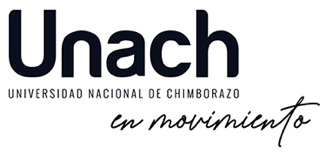 COMPETENCIAS LINGÜÍSTICASHORARIOS DE INGLÉSFACULTAD DE CIENCIAS DE LA SALUDCÓDIGO DE INSCRIPCIÓN 3PERIODO ACADÉMICO: MAYO -SEPTIEMBRE 2021INFORMACIÓN IMPORTANTE:No realizar la inscripción por medio de teléfono celular.Imprimir la inscripción y presentarla el primer día de clase al respectivo docente,Imprimir el pago de segunda inscripción y cancelar en el Dpto. Financiero para legalizar la inscripción.PRIMER NIVELCURSO INGLÉS:	1 “A3”AULAS: G301 – CTE 305 – G301CAMPUS: Campus Edison Riera Rodríguez, Bloque G Ciencias de la Salud. Laboratorio de Computo 305 CTE             CURSO INGLÉS:	1 “B3”AULAS: H202 –G303 CAMPUS: Campus Edison Riera Rodríguez, Bloque H, G Ciencias de la Salud.                CURSO INGLÉS:	1 “D3”AULA: G103 -H301-G300CAMPUS: Campus Edison Riera Rodríguez, Edificio G-H Ciencias de la SaludCURSO INGLÉS:	1 “F3”AULA:H301 G204CAMPUS: Campus Edison Riera Rodríguez, Bloque H-G Ciencias de la SaludCURSO INGLÉS:	1 “H3”AULA: H302-H200-H201		CAMPUS: Campus Edison Riera Rodríguez, Bloque H Ciencias de la Salud.                CURSO INGLÉS:	1 “J3”AULA: G200 - H201		CAMPUS: Campus Edison Riera Rodríguez, Bloque G -H Ciencias de la Salud.                SEGUNDO NIVELCURSO INGLÉS:	2 “A3”AULA: H200- H201CAMPUS: Campus Edison Riera Rodríguez, Bloque H Ciencias de la Salud. CURSO INGLÉS:	2 “B3”AULA: G104		CAMPUS: Campus Edison Riera Rodríguez, Bloque G Ciencias de la Salud.CURSO INGLÉS:	2 “C3”AULA: G104-H200.			CAMPUS: Campus Edison Riera Rodríguez, Bloque H Ciencias de la Salud.CURSO INGLÉS:	2 “D3”AULA: G104			CAMPUS: Campus Edison Riera Rodríguez, Bloque G Ciencias de la Salud.CURSO INGLÉS:      2 “E3”AULA:H201- G303- H402			CAMPUS: Campus Edison Riera Rodríguez, Bloque H-G Ciencias de la Salud.CURSO INGLÉS:	2 “F3”AULA: CTE403- L503- L505.			CAMPUS: Campus Edison Riera Rodríguez Bloque L Bar Comedor Ciencias de la Salud.CTECURSO INGLÉS:	2 “G3”AULA: L505- H302		CAMPUS: Campus Edison Riera Rodríguez, Bloque L Bar Comedor, Bloque H Ciencias de la Salud.CURSO INGLÉS:	2 “H3”AULA: L 503,504,505.		CAMPUS: Campus Edison Riera Rodríguez, Bloque L Bar Comedor.CURSO INGLÉS:	2 “I3”AULA: G401- 403 - H302,			CAMPUS: Campus Edison Riera Rodríguez, Bloque G-H Ciencias de la Salud.CURSO INGLÉS:	2 “J3”AULA: G104- L504			CAMPUS: Campus Edison Riera Rodríguez, Bloque G- Ciencias de la Salud. Bloque L Bar Comedor.CURSO INGLÉS:	2 “K3”AULA:H302-G103-G104			CAMPUS: Campus Edison Riera Rodríguez, Bloque G-H Ciencias de la Salud. TERCER NIVEL INGLÉSCURSO INGLÉS:	3 “A3”AULA: G104-H200-F100		CAMPUS: Campus Edison Riera Rodríguez, Bloque G-H Ciencias de la Salud.CURSO INGLÉS:	3 “B3”AULA: CTE 304- 401 L504.CAMPUS: Campus Edison Riera Rodríguez, Bloque G Ciencias de la Salud. Bloque L Bar ComedorCURSO INGLÉS:	3 “C3”AULA: G404-L201.		CAMPUS: Campus Edison Riera Rodríguez, Bloque G Ciencias de la Salud. Bloque L Bar Comedor.CURSO INGLÉS:	3 “D3”AULA: G203-H400- H300		CAMPUS: Campus Edison Riera Rodríguez, Bloque G-H Ciencias de la Salud.CURSO INGLÉS:	3 “E3”AULA: CTE 403-404 -G104			CAMPUS: Campus Edison Riera Rodríguez, Bloque G- Ciencias de la Salud. CTE..CURSO INGLÉS:	3 “F3”AULA: G104- CTE 301		CAMPUS: Campus Edison Riera Rodríguez, Bloque G Ciencias de la Salud. CTECURSO INGLÉS:	3 “G3”AULA: CTE	305-CTE 401- L302.		CAMPUS: Campus Edison Riera Rodríguez, Laboratorio de Computo 404. Bloque G-E Ciencias de la Salud.CUARTO NIVEL INGLÉSCURSO INGLÉS:	 4 “A3”AULA: G303- H400			CAMPUS: Campus Edison Riera Rodríguez, Bloque G y H Ciencias de la Salud. CURSO INGLÉS:	 4 “B3”AULA: CTE  403-304-L502			CAMPUS: Campus Edison Riera Rodríguez, Bloque L Bar Comedor. Laboratorio de Computo 304-403.CURSO INGLÉS:	 4 “C3”AULA: G405- H200- L300.			CAMPUS: Campus Edison Riera Rodríguez, Bloque G, H Ciencias de la Salud.CURSO INGLÉS:	4 “D3”AULA: G 104-200- H300.		CAMPUS: Campus Edison Riera Rodríguez, Bloque G, H Ciencias de la Salud.CURSO INGLÉS:	 4 “E3”AULA: CTE-301 -L 305.			CAMPUS: Campus Edison Riera Rodríguez, Bloque L Bar Comedor. CTECURSO INGLÉS:	 4 “F3”AULA: F 100-101 -L 500.			CAMPUS: Campus Edison Riera Rodríguez, Bloque L Bar Comedor, Bloque F Ciencias de la Salud.CURSO INGLÉS:	4 “G3”AULA: G102-G203			CAMPUS: Campus Edison Riera Rodríguez Bloque G Ciencias de la Salud. CURSO INGLÉS:	4 “H3”AULA: G303- G104 -H201		CAMPUS: Campus Edison Riera Rodríguez Bloque G- H. Ciencias de la Salud QUINTO NIVEL INGLÉSCURSO INGLÉS:	5 “A3”AULA: L500	- CTE 403CAMPUS: Campus Edison Riera Rodríguez Bloque L Bar Comedor. CTECURSO INGLÉS:	5 “B3”AULA: H 200 -201 -202		CAMPUS: Campus Edison Riera Rodríguez Bloque H Ciencias de la Salud CURSO INGLÉS:	5 “C3”AULA: L504	-H402	CAMPUS: Campus Edison Riera Rodríguez Bloque L Bar Comedor -Bloque HCiencias de la Salud CURSO INGLÉS:	5 “D3”AULA: L305- CTE 401			CAMPUS: Campus Edison Riera Rodríguez Bloque L Bar Comedor. CTECURSO INGLÉS:	5 “E3”AULA: L505-H300			CAMPUS: Campus Edison Riera Rodríguez Bloque H Ciencias de la Salud. Bloque L Bar ComedorCURSO INGLÉS:	5 “F3”AULA: L301-503. H300		CAMPUS: Campus Edison Riera Rodríguez Bloque L Bar Comedor- H Ciencias de la SaludSEXTO NIVEL INGLÉSCURSO INGLÉS:	6 “A3”AULA: G104-H200	CAMPUS: Campus Edison Riera Rodríguez Bloque G, H Ciencias de la SaludCURSO INGLÉS:	6 “B3”AULA: G202 -H300-H302		CAMPUS: Campus Edison Riera Rodríguez Bloque G -H Ciencias de la Salud CURSO INGLÉS:	6 “C3”AULA: E400, H201	CAMPUS: Campus Edison Riera Rodríguez Bloque E-H Ciencias de la Salud. CURSO INGLÉS:	6 “D3”AULA: G1O4- H402	CAMPUS: Campus Edison Riera Rodríguez, Bloque G -H Ciencias de la Salud.CURSO INGLÉS:	6 “E3”AULA: E 400- L 500- 505CAMPUS: Campus Edison Riera Rodríguez, Bloque E Ciencias de la Salud. Bloque L Bar Comedor.Riobamba, mayo 2021Mgs. Elizabeth Diaz Vallejo.DELEGADA DE CCL-FCSHORALUNESMARTESMIÉRCOLESJUEVESVIERNES17:00-18:001A3(CTE 305)1A 3(G 301)1 A 3 (G 301)18:00-19:001A3(CTE 305)1A 3(G 301)1 A3 (G301)HORALUNESMARTESMIÉRCOLESJUEVESVIERNES7:00-8:001B3 (H202)1B3 (H202)1B3 (G303)8:00-9:001B3 (H202)1B3 (H202)1B3 (G303)HORALUNESMARTESMIÉRCOLESJUEVESVIERNES15:00-16:001D3 (G 103)1D3 (H 301)1D3 (G 300)16:00-17:001D3 (G 103)1D3 (H 301)1D3 (G 300)HORAMARTESMIÉRCOLESJUEVESVIERNESSÁBADO11:00-12:001F3 (H 301)12:00-13:001F3 (H 301)15:00-16:001F3 (H 301)1F3 (G 204)16:00-17:001F3 (H 301)1F3 (G 204)HORALUNESMARTESMIÉRCOLESJUEVESVIERNES7:00-8:001H3 (H201)1H3 (H200)8:00-9:001H3 (H201)1H3 (H200) 9:00-10:001H3 (H302)10:00-11:001H3 (H302)HORALUNESMARTESMIÉRCOLESJUEVESVIERNES7:00-9:001J3 (H201)9:00-11:001J3 (H201)11:00-13:001J3 (G200)HORALUNESMARTESMIÉRCOLESJUEVESVIERNES11:00-12:002A 3 (H201)12:00-13:002A 3 (H201)14:00-15:002A 3 (H202)2A 3 (H200)15:00-16:002A 3 (H202)2A 3 (H200)HORALUNESMARTESMIÉRCOLESJUEVESVIERNES7:00-8:002B3 (G104)8:00-9:002B3 (G10411:00-12:002B3 (G104)2B3 (G104)12:00-13:002B3 (G104)2B3 (G104)HORALUNESMARTESMIÉRCOLESJUEVESVIERNES7:00-10:002C3 (H200)9:00-12:002C3 (G104)HORALUNESMARTESMIÉRCOLESJUEVESVIERNES15:00-17:002D3 (G104)16:00-18:002D3 (G104)17:00-19:002D3 (G104)HORALUNESMARTESMIÉRCOLESJUEVESVIERNES7:00-9:002E3(G303)11:00-13:002E3(H402)13:00-15:002E3(H201)HORALUNESMARTESMIÉRCOLESJUEVESVIERNES15:00-17:002F3(CTE403)17:00-19:002F3(L503)18:00-20:002F3(L505)HORALUNESMARTESMIÉRCOLESJUEVESVIERNES12:00-14:002G3 (L505)2G3 (L505)14:00-16:002G3 (H302)HORALUNESMARTESMIÉRCOLESJUEVESVIERNES15:00-17:002H3(L505)17:00-19:002H3(L503)2H3(L504)HORALUNESMARTESMIÉRCOLESJUEVESVIERNES12:00-14:002I3 (G401)17:00-19:002I3 (G403)2I3 (H402)HORA   LUNESMARTESMIÉRCOLESJUEVESVIERNES15:00-17:002J3 (G104)2J3 (L504)2J3 (G104)HORALUNESMARTESMIÉRCOLESJUEVESVIERNES9:00-11:002K3 (G103)2K3 (G104)2K3 (H302)HORALUNESMARTESMIÉRCOLESJUEVESVIERNES7:00-9:003A 3 (G104)3A 3 (F100)14:00-16:003A 3 (H200)HORALUNESMARTESMIÉRCOLESJUEVESVIERNES17:00-19:003B3 (CTE401)3B3 (L504)19:00-21:003B3 (CTE304)HORALUNESMARTESMIÉRCOLESJUEVESVIERNES15:00-17:003C3 (L303)3C3 (G404)17:00-19:003C3 (L201)HORALUNESMARTESMIÉRCOLESJUEVESVIERNES7:00-9:003D3 (H400)12:00-14:003D3 (H300)15:00-17:003D3 (G203)HORALUNESMARTESMIÉRCOLESJUEVESVIERNES7:00-9:003E3(CTE403)3E3 (CTE 404)14:00-16:003E3 (G104)HORALUNESMARTESMIÉRCOLESJUEVESVIERNES7:00-9:003F3(CTE301)9:00-11:003F3 (G104)3F3 (G104)HORALUNESMARTESMIÉRCOLESJUEVESVIERNES7:00-9:003G3(CTE 404)15:00-17:003G3(G301)17:00-19:003G3(E400)HORALUNESMARTESMIÉRCOLESJUEVESVIERNES700:9004 A3 (G303)11:00-13:004 A3 (H400)4 A3 (H400)HORALUNESMARTESMIÉRCOLESJUEVESVIERNES12:00-14:004B3 (L502)13:00-15:004B3 (CTE403)4B3 (CTE304)HORALUNESMARTESMIÉRCOLESJUEVESVIERNES17:00-19:004C3 (G405)18:00-20:004C3 (L300)20:00-22:004C3 (H200)HORALUNESMARTESMIÉRCOLESJUEVESVIERNES15:00-17:004D3 (G200)4D3 (G104)4D3 (H300)HORALUNESMARTESMIÉRCOLESJUEVESVIERNES14:00-16:004E3 (CTE301)4E3 (CTE301)4E3 (L305)HORALUNESMARTESMIÉRCOLESJUEVESVIERNES7:00-9:004F3 (F100)9:00-11:004F3 (G101)11:00-13:004F3 (L500)HORALUNESMARTESMIÉRCOLESJUEVESVIERNES07:00-9:004G3 (G102)4G3 (G203)4G3 (G203)HORALUNESMARTESMIÉRCOLESJUEVESVIERNES17:00-19:004H3 (H201)18:00-20:004H3 (G303)4H3 (G104)HORALUNESMARTESMIÉRCOLESJUEVESVIERNES7:00-9:005A3(CTE 403)5A3(CTE 403)10:00-12:005A3 (L500)HORALUNESMARTESMIÉRCOLESJUEVESVIERNES14:00-16:005C3 (H201)5C3 (H200)17:00-19:005C3 (H202)HORALUNESMARTESMIÉRCOLESJUEVESVIERNES8:00-10:005C3 (L504)5C3 (L504)5C3 (H402)HORALUNESMARTESMIÉRCOLESJUEVESVIERNES7:00-9:005D3 (CTE401)5D3 (CTE401)14:00-16:005D3 (L305)HORALUNESMARTESMIÉRCOLESJUEVESVIERNES14:00-16:005E3 (H302)19:00-21:005E3 (L505)5E3(H300)HORALUNESMARTESMIÉRCOLESJUEVESVIERNES15:00-17:005F3 (L503)16:00-18:005F3 (H300)5F3 (L301)HORALUNESMARTESMIÉRCOLESJUEVESVIERNES12:00-14:006A3 (G 104)6A3 (H200)6A (G 104)HORALUNESMARTESMIÉRCOLESJUEVESVIERNES16:00-18:006B3 (H302)18:00-20:006B3 (H300)6B3 (G202)HORALUNESMARTESMIÉRCOLESJUEVESVIERNES12:00-14:006C3 (E400)14:00-16:006C3 (H201)18:00-20:006C3 (E400)HORALUNESMARTESMIÉRCOLESJUEVESVIERNES17:00-19:006D3 (G104)6D3 (G104)6D3 (H202)HORALUNESMARTESMIÉRCOLESJUEVESVIERNES12:00-14:006E3 (L500)19:00-21:006E3 (E400)6E3 (L505)